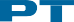 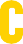 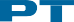 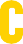 Engineers & Scientists of CaliforniaLocal 20, IFPTE AFL-CIO/CLC810 Clay StreetOakland, CA 94607Tel 510  238 8320Fax 510 238 8324NOMINATION FORM - ELECTION OF PG&E BOARD OFFICERS 2023WE, THE UNDERSIGNED MEMBERS IN GOOD STANDING OF THE PG&E UNIT, DO HEREBY NOMINATE:                                                      ______    	  FOR THE OFFICE OF:   _____________________________    Candidate’s Name (Please Print)			        		       Please PrintCandidate’s Address, Cell Phone & Email AddressNOMINATORS:Ten signatures required by members in good standing of the unit.  Nominations shall be submitted signed by not less than ten (10) members in good standing of the Unit and must be received at the ESC Local 20 office at 810 Clay Street, Oakland, CA 94607 on or before 5:00 pm, Saturday, April 15, 2023.  Forms must be received by the due date via US mail, hand delivered or emailed to esc@ifpte20.org with the subject line “PG&E Nomination Form for (Name of Office)”. IBT856:docNAME (Please Print Clearly)SIGNATUREEMPLOYER123456789101112